MEXICO HOUSING AUTHORITY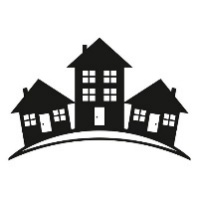 PO Box 484 – 828 Garfield Avenue – Mexico, Missouri 65265   Phone: (573) 581-2294 – Fax: (573) 581-6636 – www.mexicoha.comBoard of CommissionersHousing Authority of the City of Mexico, MissouriAGENDA Regular MEETING at  Community Center Building,828 Garfield Avenue, Mexico, MO 65265Scheduled forTuesday, June 20, 2023, at 3:30pm1.	Call to order by Chairperson	2.	Roll Call by Dawn Mahaney, Executive Director.3.	Adoption of Agenda.4.	Comments from the Public (limit 3 minutes per person).5.	Approval of Regular Meeting Minutes.	Approval of Board Meeting minutes from March 21, 2023.	Approval of Board Meeting minutes from April 18, 2023.6.	Executive Director’s Report:a.	Financials b.         S8/PH Reportb.	Contract/Capital Fund/Modernization Projects 7.	Unfinished Business.	8.	New Business.	Resolution 2975 Approval of Vehicle Purchase	Resolution 2976 Approval of Senior Center Lease 2023     Resolution 2977 MHA 2023 PHA Annual Plan, Five Year Plan and Capital Fund Plan9.	Other Business.10.	Adjournment.A complete agenda packet is available for review at the MHA office during regular business hours and posted on the MHA website at: www.mexicoha.com If you wish to participate in the meeting and require specific accommodations or services related to disability, please contact MHA at (573) 581-2294 at least one working day prior to the meeting.